Juli 2015StrijdbaarDe laatste tijd verschijnen er (in de media) geen rooskleurige berichten over de varkenshouderij. Meer dan helft van de varkenshouders zou willen stoppen bij een warme sanering.

Fors dalende prijzen van vleesvarkens en biggen, meer zeugenhouders die failliet gaan als gevolg van lage opbrengstprijzen en hoge kosten voor mest en huisvesting. 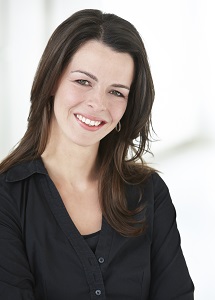 Binnen het bestuur van de NVV worden, als gevolg hiervan, stevige discussies gevoerd. Bijvoorbeeld over welke acties moeten worden ondernomen om de prijzen beter te krijgen. 
De eerste stap richting een betere positie voor de varkenshouder, was de oprichting van de POV.
De POV is inmiddels in volle vaart aan de slag om het marktkrachtprogramma uit te voeren.

Regels
De NVV steekt vooral energie in het voorkomen van regels, het schrappen van regels en regels beter werkbaar te maken. Zodat de (financiële) omstandigheden waarbinnen de varkenshouder moet produceren, verbeterd wordt. 
Vanuit de POV wordt een aanzet gegeven om een betere (markt)positie in te nemen. Voor sommigen zal het echter helaas te laat zijn.

Drama’s
Waar ik mij de laatste tijd steeds meer van bewust ben geraakt, is dat we de sociale dimensie niet moeten vergeten. Vaak gaan achter dergelijke berichtgeving, menselijke drama’s schuil. Recent heb ik met een aantal varkenshouders gesproken, dat hier ook daadwerkelijk mee te maken heeft. 
Varkenshouders die ogenschijnlijk het goed voor elkaar hadden, maar moesten stoppen omdat ze het (financieel) niet meer konden bolwerken. 

Dat maakt mij soms triest, maar ook strijdbaar. Strijdbaar om te knokken voor een betere positie voor de varkenshouder. Wij moeten als belangenbehartiger immers ook stilstaan bij varkenshouders die niet meer in staat zijn te strijden. En ook deze leden moeten we bijstaan.

De NVV kan ondersteuning bieden. U zult hierover binnenkort meer horen.

Ingrid Jansen
Voorzitter NVV

Reageren?
i.jansen@nvv.nl
Twitter: @IngridJansen4